Letitia Jones                                          BSc Geology 2015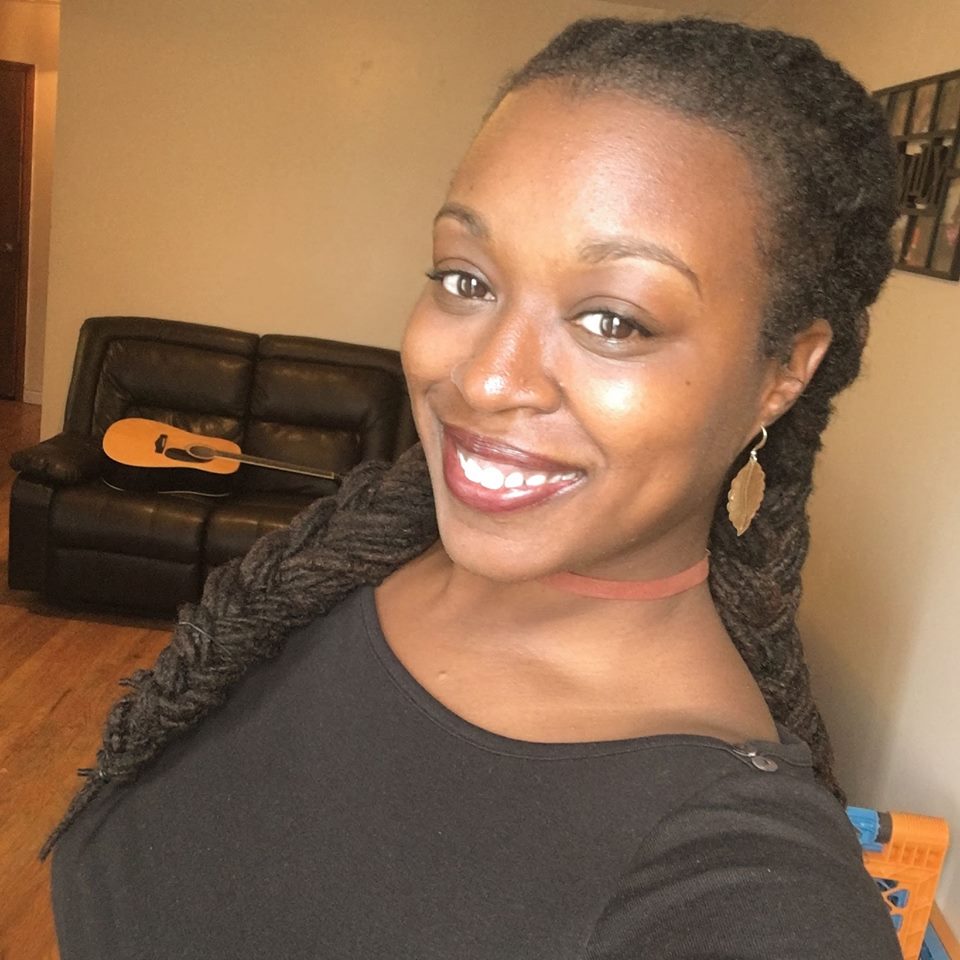 Plans for the future